    2020 IDAHO SOUTHERN BAPTIST CAMP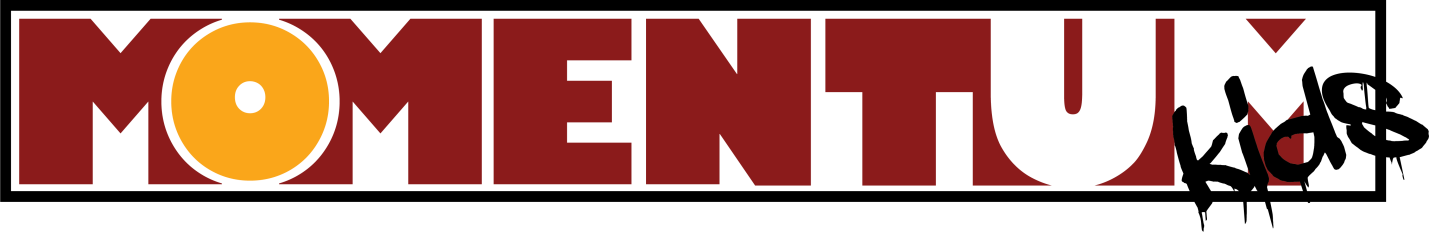 CAMP INFORMATIONDATES:	June 8-12, 2020CATHEDRAL PINES CAMP Emergency contact: (208) 726-5007 (no cell reception at camp)Mailing Address:	HC 64 Box 8296, Ketchum, ID 83340HOW TO GET TO CAMPCathedral Pines is located 14 miles north of Ketchum, on the west side of Highway 75 North. PACKING LISTWHAT TO BRING TO CAMPBible and pen/pencilsWarm sleeping bag, extra blanket, pillowFlashlightInexpensive/disposable cameraSoap, washcloth, two towelsToothbrush, toothpaste, comb, shampoo, etc.Modest swimsuit, T-shirt cover-up, swim towelSunscreen and insect repellentWarm clothes for cold mornings and evenings        (6600 ft. elevation.  We may get snowed on)Clothes for warm afternoon activitiesPlenty of socks and underwear for the weekAthletic and/or closed toe pair of shoes        (Sandals/flip-flops are allowed only at the pool)Plastic bag to store wet clothing/shoesWater bottle clearly marked with your nameWHAT NOT TO BRING TO CAMPCell phonesElectronic devices – game, iPod, etc.Expensive cameras Illegal drugs, alcohol, cigarettesKnives or weapons of any kindLighter, matches, fireworks, etc.Clothing that does not abide by the dress codeWater guns, water balloonsBad attitudes, bad languageIf cell phones are brought on the trip, they must be left in a locked vehicle or with an adult leader.  We will not be responsible for lost, misplaced or stolen articles.Any prescription or over-the-counter medications, including vitamins and supplements, must be in original containers.  These should be in Ziploc bag labeled with name and turned in at registration. Kids will have opportunities to purchase snacks at the pool on swim days.  Please do not bring snacks in your baggage, since they may attract rodents in the cabins.  $10 should be adequate for purchasing snacks. Spending money will be turned in at registration.  Pack medications and spending money so they are easy to retrieve when registering, or give them to adult transporting campers to be turned in as a group.ALL CAMPERS AND CABIN LEADERS MUST SIGN THE ACTIVITY WAIVER FORM SIGNIFYING THEY HAVE READ THE CODE OF CONDUCT AND CAMP DRESS CODE AND WILL ABIDE BY THEM.CODE OF CONDUCTI will respect the property of others.I will not touch what does not belong to me, unless I have permission.I will respect the camp facilities, trees and wildlife.I will dispose of trash in designated trash bins only.  I will pick up any litter I find and dispose of it as well.I will report all accidents, however minor, to the camp nurse.I will keep my sleeping area neat and clean at all times.I will be on-time and attend all scheduled camp activities.I will obey the directions of those responsible for my safety.I will not go off by myself for my own safety.I will give all medications I may bring to camp to the camp nurse, who will dispense as directed.I will not participate in any abusive behavior or bullying.I will be truthful at all times.I will not engage in any public display of affection, including handholding, touching, kissing, etc.I will use only respectful, polite, and God-honoring language.I understand that those found in possession of illegal drugs or alcohol, unauthorized medications, weapons, or fireworks of any kind will be sent home.I will abide by the Dress Code.DRESS CODEThe purpose of our dress code is to eliminate distractions and display the principles of modesty and Christ-like love and behavior.Parents and church leaders are urged to see that only clothing which meets the policies and regulations of the camp is brought to camp. It is the responsibility of the adult leaders from each church to model the standard of modesty and enforce the camp dress code.While at camp, we ask that students and adults:-- Wear closed toe shoes at all times to protect their feet  -- Wear flip flops only while at the pool-- Wear modest, one-piece bathing suits or two-piece tankini that covers the stomach -- Wear a T-shirt over swimsuit when walking to and from the pool-- Do not dress in a way that reveals their underwear (sagging pants, rolling down waistbands, etc.)-- Do not wear inappropriately short skirts or shorts-- Do not wear tank tops or spaghetti strap tops unless covered by another shirt (except for sleepwear)-- Do not wear excessively tight pants unless covered by long shirtPlease do not bring anything that:-- Advertises alcohol, tobacco or illegal drugs-- Promotes racism, sexism or hatred of any group or person-- Refers to sexual actions or situations